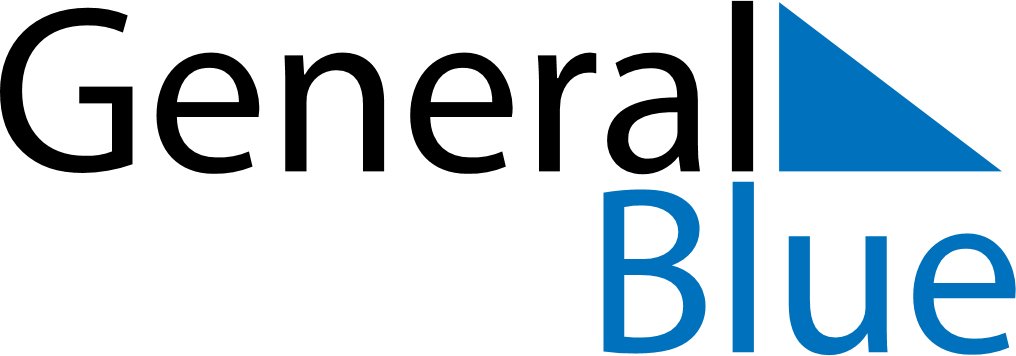 March 2020March 2020March 2020GreeceGreeceSundayMondayTuesdayWednesdayThursdayFridaySaturday1234567Ash Sunday8910111213141516171819202122232425262728Annunciation, Anniversary of 1821 Revolution293031